Расчетно-графическое задание № 3Вариант 31.	Определить удельную теплоемкость Сv смеси газов, содержащей  5  л  водорода  и  3  л  гелия.  Газы  находятся  при одинаковых  условиях.     Ответ: 4,53 кДж/(кг*К). Рисунок: нет.  2.	Найти   среднюю   квадратичную,  среднюю  арифметическую  и  наиболее   вероятную   скорости   молекул  водорода.  Вычисления  выполнить для трёх значений температуры: 1) Т=20К; 2) Т=300К; 3)  Т=5кК.     Ответ: 500м/с, 462м/с,407м/с; 2) 1.94км/с, 1.79км/с, 1.58км/с;  3) 7.90км/с, 7.30км/с, 6.48км/с. Рисунок: НЕТ.  3.	Паровая  машина мощностью . с. имеет площадь поршня 200  см**2,  ход  поршня  l=45  см. Изобарический процесс ВС (рис. 9)  происходит  при  движении поршня на одну треть его хода. Объемом  V>  по  сравнению с объемами V1 и V2 пренебречь. Давление пара в  котле  1,6  МПа,  давление  пара  в холодильнике 0,1 МПа. Найти,  сколько  циклов  в 1 мин делает машина, если показатель адиабаты  равен 1,3.     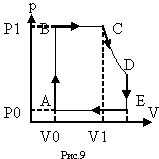 Ответ: 104 цикла Рисунок: 9  4.	В  сосуде  вместимостью  0,3  л  находится  углекислый газ,  содержащий  количество  вещества  1  моль при температуре 300 К.  Определить   давление   газа:   1)  по  уравнению  Менделеева  -  Клайперона; 2)по уравнению Ван - дер - Ваальса.     Ответ: 1) 8,31 МПа ; 2)5,67 МПа. Рисунок: нет.  5.	Идеальный двухатомный газ, содержащий количество вещества 1  моль,  совершает  цикл,  состоящий из двух изохор и двух изобар.  Наименьший  объем , наибольший , наименьшее давление 246  кПа,  наибольшее  410  кПа.  Построить  график цикла. Определить  температуру  газа  для характерных точек цикла и его термический  КПД.     Ответ: 300 К;500 К;1 кК;605 К;8,55 %. Рисунок: нет. 6.	Разность  уровней  жидкости  в  коленах  U -образной трубки  равна  23  мм.  Диаметры  d1 и d2 каналов в коленах трубки равны  соответственно  2  и  0,4  мм.  Плотность  жидкости равна 0,8 г/  см**3. Определить поверхностное натяжение жидкости.     Ответ: 22,5 мН/м. Рисунок: нет.  7.	Вычислить  динамическую  вязкость  кислорода при нормальных  условиях.     Ответ: 18 мкПа*с. Рисунок: НЕТ.  8.	Кислород массой  занимает объем 20 см**3 при температуре  300 К. Определить внутреннюю энергию кислорода.     Ответ: 1,13 кДж. Рисунок: нет.  9.	Баллон  вместимостью  10л  содержит  водород  массой  1  г.  Определить среднюю длину свободного пробега молекул.     Ответ: 1,55нм. Рисунок: НЕТ.  10.	При адиабатном сжатии газа его объем уменьшился в 10 раз, а  давление  увеличилось  в  21,4  раза. Определить отношение Сp/Сv  теплоемкостей газов.     Ответ: 1,33. Рисунок: нет.  